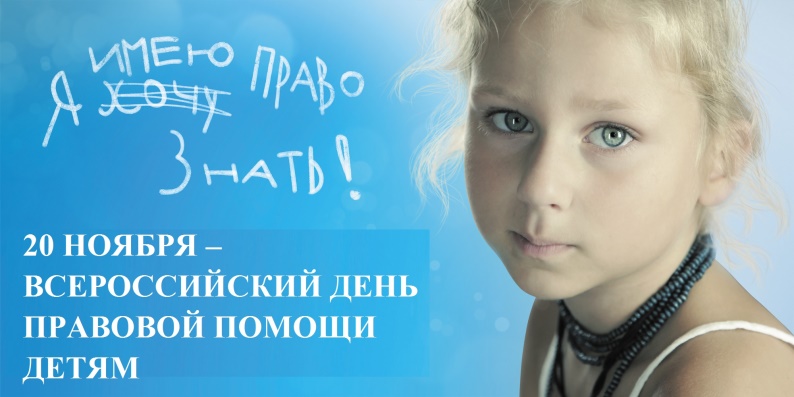 Уважаемые опекуны, попечители, приемные родители, усыновители, родители, воспитывающие детей-инвалидов! В рамках проведения Всероссийского Дня правовой помощи детям 20 ноября 2017 года в отделе по опеке и попечительству в отношении несовершеннолетних будет организовано оказание бесплатной правовой помощи. Правовую помощь вам могут оказать:- нотариус;- юристы администрации района;-специалисты отдела по опеке и попечительству в отношении несовершеннолетних;-специалисты Управления социальной защиты населения.Свои вопросы вы можете заранее присылать на электронную почту: inga@sv.admkrsk.ru;chagina@sv.admkrsk.ru; ev@sv.admkrsk.ru; smarina@sv.admkrsk.ru